FORMULAIRE DE DEMANDE DE LAISSEZ-PASSER…………………………NOM et Prénom(s) : 												Date et lieu de naissance :  											Numéro de passeport / CNI / carte consulaire ivoirien : 								Profession : 													NOM et prénoms du père : 											Nationalité du père : 												NOM et prénoms de la mère : 											Nationalité de la mère : 												Adresse en Côte d´Ivoire : 											Code postal : 													Adresse au Portugal : 												Code postal : 				 E-mail : 								Date de départ de la Côte d´Ivoire : 	/	/	  Numéro du vol :  					Fait à 				, le 				Signature du demandeur :Ambassade de Côte d’Ivoireau Portugal---------------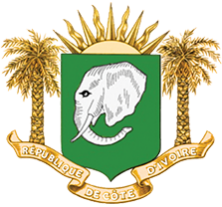 REPUBLIQUE DE CÔTE D’IVOIREUnion – Discipline – Travail--------------